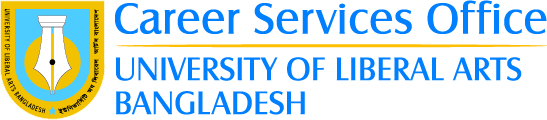 DISSERTATION/INTERNSHIP/PROJECT/THESISDISSERTATION/INTERNSHIP/PROJECT/THESISDISSERTATION/INTERNSHIP/PROJECT/THESISDISSERTATION/INTERNSHIP/PROJECT/THESIS  SIGN UP FORM  Fall 2022  SIGN UP FORM  Fall 2022  SIGN UP FORM  Fall 2022  SIGN UP FORM  Fall 2022  SIGN UP FORM  Fall 2022  SIGN UP FORM  Fall 2022                                                                                   USE BLOCK LETTERS ONLY                                                                                   USE BLOCK LETTERS ONLY                                                                                   USE BLOCK LETTERS ONLY                                                                                   USE BLOCK LETTERS ONLYNAME:ID#CGPA (CURRENT):PROG:PHONE:MAJOR:MINOR/OPT:ULAB EMAIL:ALTERNATIVE EMAIL:FACEBOOK ID:PLEASE TICK:   DISSERTATION     INTERNSHIP      PROJECT   THESISPLEASE TICK:   DISSERTATION     INTERNSHIP      PROJECT   THESISPLEASE TICK:   DISSERTATION     INTERNSHIP      PROJECT   THESISPLEASE TICK:   DISSERTATION     INTERNSHIP      PROJECT   THESISNUMBER OF COURSE(S) YOU ARE DOING WITH DISSERTATION/INTERNSHIP/PROJECT/THESIS: NUMBER OF COURSE(S) YOU ARE DOING WITH DISSERTATION/INTERNSHIP/PROJECT/THESIS: NUMBER OF COURSE(S) YOU ARE DOING WITH DISSERTATION/INTERNSHIP/PROJECT/THESIS: NUMBER OF COURSE(S) YOU ARE DOING WITH DISSERTATION/INTERNSHIP/PROJECT/THESIS: PREFERRED ORGANIZATION(S):PREFERRED ORGANIZATION(S):PREFERRED ORGANIZATION(S):APPLIED ALREADY?1.YES / NO2.YES / NO3.YES / NOPREFERRED AREA OF WORK OR INDUSTRY:                                       (E.G FMCG, FINAN. ORG., MULTI. COM., IT FARM, MEDIA HOUSE ETC.)PREFERRED AREA OF WORK OR INDUSTRY:                                       (E.G FMCG, FINAN. ORG., MULTI. COM., IT FARM, MEDIA HOUSE ETC.)PREFERRED AREA OF WORK OR INDUSTRY:                                       (E.G FMCG, FINAN. ORG., MULTI. COM., IT FARM, MEDIA HOUSE ETC.) 1. 2. 3.REMARKS (Office Use):REMARKS (Office Use):REMARKS (Office Use):